Publicado en Madrid el 22/03/2019 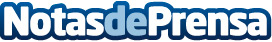 El sector MICE reclama la necesidad de un Ministerio de Turismo que apoye cada segmento del turismo en general y de los DMC españoles en particularLos miembros de SpainDMCs son agencias de viajes especializadas en la operación y comercialización de servicios que potencian España como destino para reuniones, programas de incentivo y eventos corporativos de empresas extranjerasDatos de contacto:Contacto Prensa: Sara PicazoNota de prensa publicada en: https://www.notasdeprensa.es/el-sector-mice-reclama-la-necesidad-de-un_1 Categorias: Andalucia Turismo Eventos http://www.notasdeprensa.es